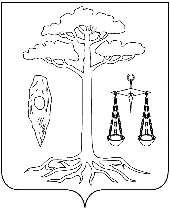 главатейковского муниципального районаивановской областип о с т а н о в л е н и е  от 11.11.2019г. № 27 г. ТейковоО назначении проведения публичных слушаний по проекту внесения изменений в правила землепользования и застройки Новогоряновского сельского поселенияВ соответствии с Градостроительным Кодексом Российской Федерации (в действующей редакции), Уставом Тейковского муниципального районаПОСТАНОВЛЯЮ:1. Провести на территории Новогоряновского сельского поселения публичные слушания по проекту внесения изменений в правила землепользования и застройки Новогоряновского сельского поселения (далее – Проект).2. Местом проведения публичных слушаний (место ведения протокола публичных слушаний) определить здание администрации Новогоряновского сельского поселения, расположенного по адресу: Ивановская область, Тейковский район, с. Новое Горяново, ул. Комсомольская, 14.3. Местом размещения документации для ознакомления жителей определить здание администрации Новогоряновского сельского поселения, расположенного по адресу: Ивановская область, Тейковский район, с. Новое Горяново, ул. Комсомольская, 14. 4. Назначить собрание участников публичных слушаний по результатам обсуждения Проекта на 22.01.2020г. в 15-00 часов. 5. Комиссии по вопросам градостроительной деятельности администрации Тейковского муниципального района:5.1. Организовать и провести публичные слушания.5.2. Обеспечить соблюдение требований законодательства, правовых актов Тейковского муниципального района по организации и проведению публичных слушаний.5.3. Обеспечить информирование заинтересованных лиц о дате,  времени и месте проведения публичных слушаний.5.4. Обеспечить своевременную подготовку, опубликование и размещение заключения о результатах публичных слушаний в соответствии с Уставом Тейковского муниципального района.         6. Предложения и замечания физических/юридических лиц по Проекту направляются в письменной или электронной форме  в отдел градостроительства администрации Тейковского муниципального района (г. Тейково, ул. Октябрьская, д. 2а, gkh-tmr@mail.ru) с указанием: Ф.И.О., паспортных данных гражданина, наименования и ОГРН юридического лица, адреса прописки/проживания/нахождения, сути предложения, подписи, даты, расшифровки. Приём замечаний и предложений прекращается 28.12.2019г. 7. Контроль за исполнением настоящего постановления возложить на начальника отдела градостроительства Емельяненко Е.Н.И.о. главы Тейковского муниципального района                                                                Е.С. Фиохина 